Minutes for the MeetingOfROSSDALE COMMUNITY LEAGUEOctober 16, 2018Attendance:  Lynn Parish, Sherry Young, Natalie Bunting, Karen Edwards, Jacqueline Juselius, Diane Brochu, Kelsey Dick, Sharon PandzaRegrets:  NoneCity Liaison: Margaret SmithCommunity Members: 10 residentsMeeting called to order at approximately 7:05 pmLynn requested to move EPCOR land use agenda item to beginning of meeting. Natalie requested to add 2 items (Art Opportunity; Developer in North Rossdale - Zoning Change)Karen requested to add 1 item (Crime)Gabrielle asked if we could clarify boundariesMotion to approve September 18, 2018 meeting minutes:   Natalie; 2nd Sharon 	Motion carriedMotion to approve agenda as amended: Natalie; 2nd Jacqueline	Motion carriedEPCOR Land UseSubsequent to the September 18, 2018 RCL meeting, EPCOR, the City and RCL representatives met regarding permitted uses on the EPCOR land. It was determined that only the City is permitted to operate an off-leash dog park. EPCOR and the RCL developed a summary document “Rossdale Community League’s land Use Agreement with EPCOR” which was handed out (see   attachment).  Document is available on Rossdale Community League Website as well. EPCOR continues to make the space available for the community garden, as per the land use agreement.Using the EPCOR is area for off leash dog use does not align with land use agreement and exposes both EPCOR and the Rossdale Community League(RCL) to risks they are unable to accept and are offside with bylaws.It is recognized that people have enjoyed using this area for their dogs and in the process have met other people from the area.  This is a good thing and the RCL Board indicated they would help facilitate something that allows the social aspect to continue.  For example, offer use of the hall for morning coffee meetings. EPCOR will be removing the fence in early November 2018.It was mentioned that removal of fence will affect garden and some items will need to be secured. It was indicated by Susan that several community members will be moving forward with trying to get an off-leash park in Rossdale.The RCL will gather community input regarding potential uses for the EPCOR land, recognizing that this particular piece of land is part of a larger piece of land including the ballpark, the power plant etc.; all of which is subject to subdivision by the City in the future. (RCL has been waiting for the subdivision to happen for approximately 20 years).  In addition, EPCOR’s land use agreement does not permit any permanent structures to be built on the land and any potential future use must be approved by EPCOR.  It was reconfirmed that this was always the plan (to gather community input for potential uses of the EPCOR land), it was mentioned in the newsletter and it is an agenda item at the Annual General Meeting(AGM) on October 24, 2018. As part of gathering input, it is important for the community to be updates regarding the River Crossing project (development of West Rossdale), including that the field across the road from the RCL hall, which belongs to the School Division, is slotted for condominium development per the current (not yet finalized) plan.  Ultimately, with the potential loss of the Donald Ross field, the EPCOR green space could be made available for kids to play soccer etc., subject to approvals.  Bylaws:Discussion about the Rossdale boundary as identified in the bylaws and the fact that they have been changed since the drafting of said bylaws.  It was noted that some people in attendance were from outside the understood boundary for Rossdale. Board noted there is a concern regarding the boundary discrepancy and it will be addressed.It was acknowledged that the bylaws need to be reviewed and updated.  This was already on the RCL board’s radar.  Communications:Suggestions were raised to improve the Board’s communication and transparency in response to concerns, for example: including hiring a community engagement consultant for approximately $10,000, use twitter and consider holding events in North Rossdale . The Board welcomes the feedback and encourages community member to attend meetings, to read the website and newsletters and feel free to contact the executive with any comments or concerns.Financial Report: Year-to-date financial results  circulated and discussed; overall finances are healthy as we received/are about to receive a number of grants for the hall renovation and landscaping.Need to confirm treatment of GST on a few transactions.Determined that for charity donations, charity managers are required to sign an agreement and this agreement must be kept for a number of years.  In consideration of this, it may be easier for the community league to donate to smaller charity organizations.Hall Report:  SharonHall rental has been steady.We need to have a cancellation policy.  Margaret will ask other community leagues what they have for this.Anticipate hall renovation to start in first quarter of 2019.Social/Media Report: JacquelineCommunity league members will be polled at AGM for input on what form of communication they would like to see.  Members can also submit suggestion in the Rossdale Community League website (“TELL US WHAT YOU WANT FOR 2018/19” http://www.rossdale.ca/  )Solicitation for online articles has been posted on the Rossdale Community League Website.Gabrielle volunteered to run twitter for the Rossdale Community League.  A committee is needed to develop a communication policy.Neighborhood Resource Coordinator (NRC) Report: MargaretThere is approximately $300 - $400.00 available that needs to be spent by December 3, 2018.  This can be used towards December 9th Christmas Party. Natalie will submit a list to Margaret.Community Garden: Karen Garden Committee meeting held last week.  List of needs drafted for next year.Half of this year’s garden users have committed for next year.Jacqueline indicated the Terms of Reference will be circulated for review again and then incorporated into garden agreement.It was clarified that anyone can request a garden plot, however, community members do have priority.River Crossing/West RossdaleOpen House, hosted by City of Edmonton, scheduled on October 18th at Old Timers Cabin to present 2 -3 potential scenarios. Emergency Response Department (ERD)Site:Project Manger indicted it might be in operation early next year.Christmas party: NatalieGabrielle suggested a special invite to the people involved in the ERD site to the Rossdale Community League Christmas.  Board agreed with this suggestion.Motion to book the Photo Booth for 2 hours: Natalie; 2nd Kelsey	Motion carriedAGM Meeting:October 24, 2018Facilitator:  Colin Johnson Edmonton Federation of Community LeaguesCRC representative:  Darrell NordellQuestion asked on how to bring a motion from the floor at the AGM.  Only Board of Directors make motions.  North Rossdale – Developer applying for Zoning Change:A developer from North Rossdale wants to make a presentation to the community league in November.New Art project: NataliePossible use of casino money for mural’s or photos to display under the James MacDonald Bridge. Natalie will contact Kerry Steele (Capital City Clean-up) to discuss options for consideration.Recent Crimes in Community: KarenThere have been a couple recent incidents involving garage break-ins and one male has been seen loitering in the area.  Suggestion made to revisit setting up a neighborhood watch and use of Facebook Nosey Neighbor.  Next meeting:  November 20, 2018Meeting adjourned at 10:03 pmATTACHMENT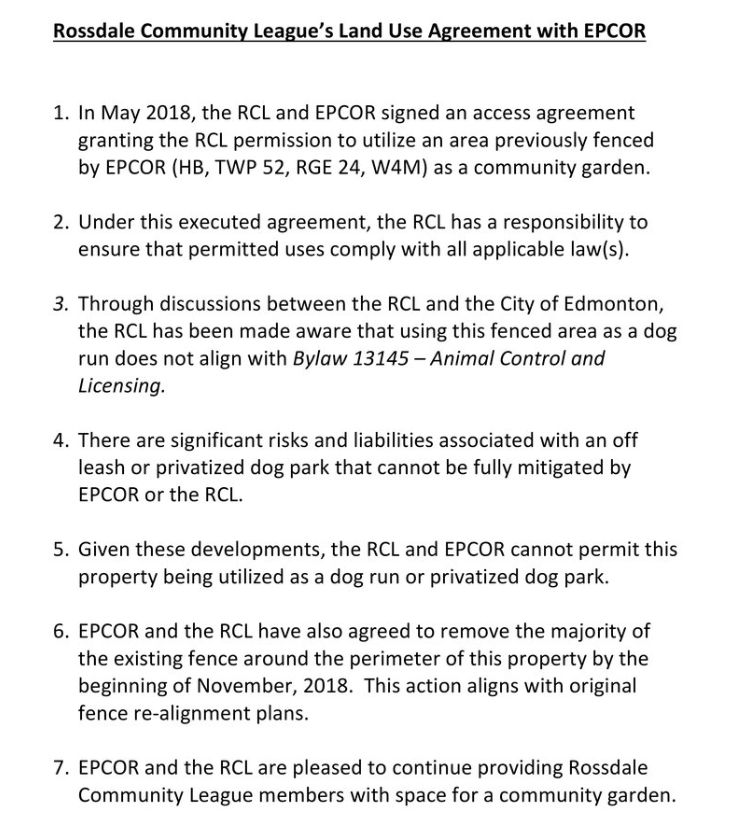 